培训班报名回执表注：此回执复印有效，请尽快回传。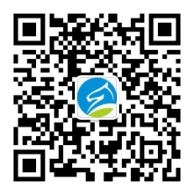 咨询电话：毛欢 13169939092（及微信号）  郭庆锋18664819918   电子邮箱：maoh@jungreen.com 关注微信公众号报名单位名称单位名称单位地址单位地址纳税人认别号纳税人认别号开户银行及开户行账号开户银行及开户行账号联系人联系人手机邮箱参加人姓名性别性别手机手机职务是否住宿是否住宿汇款方式户  名：深圳市骏业建筑科技有限公司账  号：769257938288开户行： 中国银行深圳市科技园支行备注：开专用票请提供开票信息（单位名称；单位地址；单位电话；开户行；开户行账号；税号；并提前一周把培训费汇款到指定账号上）。户  名：深圳市骏业建筑科技有限公司账  号：769257938288开户行： 中国银行深圳市科技园支行备注：开专用票请提供开票信息（单位名称；单位地址；单位电话；开户行；开户行账号；税号；并提前一周把培训费汇款到指定账号上）。户  名：深圳市骏业建筑科技有限公司账  号：769257938288开户行： 中国银行深圳市科技园支行备注：开专用票请提供开票信息（单位名称；单位地址；单位电话；开户行；开户行账号；税号；并提前一周把培训费汇款到指定账号上）。户  名：深圳市骏业建筑科技有限公司账  号：769257938288开户行： 中国银行深圳市科技园支行备注：开专用票请提供开票信息（单位名称；单位地址；单位电话；开户行；开户行账号；税号；并提前一周把培训费汇款到指定账号上）。户  名：深圳市骏业建筑科技有限公司账  号：769257938288开户行： 中国银行深圳市科技园支行备注：开专用票请提供开票信息（单位名称；单位地址；单位电话；开户行；开户行账号；税号；并提前一周把培训费汇款到指定账号上）。户  名：深圳市骏业建筑科技有限公司账  号：769257938288开户行： 中国银行深圳市科技园支行备注：开专用票请提供开票信息（单位名称；单位地址；单位电话；开户行；开户行账号；税号；并提前一周把培训费汇款到指定账号上）。户  名：深圳市骏业建筑科技有限公司账  号：769257938288开户行： 中国银行深圳市科技园支行备注：开专用票请提供开票信息（单位名称；单位地址；单位电话；开户行；开户行账号；税号；并提前一周把培训费汇款到指定账号上）。